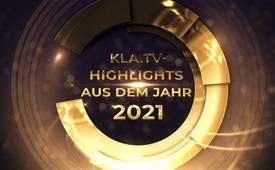 Kla.TV højdepunkter fra 2021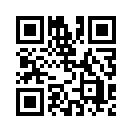 I 2021 sendte Kla.TV 2670 oplysende programmer på op til 86 sprog til dig. Visningerne steg eksponentielt! Lad os tage dig med indenfor, og gå ikke glip af de 6 bedste Kla.TV-programmer.Kla.TV højdepunkter fra 2021

Kla.TV sendte 2670 oplysende programmer på op til 86 sprog til dig i 2021.
Antallet af visninger steg eksponentielt!
Vær med, og gå ikke glip af de 6 bedste Kla.TV-udsendelser.

Kære seere, vores hold har brugt endnu et år på at arbejde frivilligt for jer i deres fritid, sideløbende med alle de ulemper, der følger med nedlukninger og forværrende omstændigheder på arbejdspladsen.

Kla.TV - De andre nyheder fra folket for folket - udviklede sig til en af de mest populære uafhængige informationsplatforme på internettet i 2021.

Alene i 2021 blev der sendt 2670 uddannelsesprogrammer og gjort tilgængelige for hele verden på op til 86 sprog.
Vores fremmedsprogsprogrammer steg med over 58 % i 2021.

I 2020 producerede vores frivillige team 1372 udsendelser på fremmedsprog og i 2021 allerede 2178 udsendelser, hvilket er mere end 800 udsendelser mere end det foregående år!

Antallet af besøgende på vores websted steg med hele 81 % i 2021 sammenlignet med året før, antallet af videovisninger på Kla.TV voksede med 68 %, og i gennemsnit nåede Kla.TV op på omkring 204.000 videovisninger om dagen og over 1,4 millioner videovisninger om ugen!

Vores oprindelige websted www.kla.tv registrerede sidste år 1.819.265.269 eller over 1,8 milliarder serverbesøg.
Denne eksponentielle vækst i forhold til det foregående år viser, at der er stor interesse for alle de velforberedte videoer med programtekst, forskellige downloadmuligheder og emneoversigter.

Nu vil vi præsentere dig for de 6 mest populære videohøjdepunkter fra 2021:
Plads 1: Vågn endelig op! Tusinder dør efter koronavaccinationer!
Med 3.065.523 visninger
Dette program er det mest sete program af alle Kla.TV-programmer siden starten.
2. plads: Wieler-arkiverne: viklinger og åbenbaringer
Med 2.689.406 visninger
Dette program har ligget på andenpladsen blandt alle programmer på Kla.TV siden dets start

3. plads: Den (hemmelige) Christian Drosten-fil
Med 2.072.346 visninger

4. plads: Vaccinerede mennesker dør! - "Fact checkers" benægter forbindelsen!
Med 1,500,607 visninger

5. plads: HURTIG OPFORDRING TIL ALLE BORGERE: Praksistjek efter 9 måneders Corona-vaccinationer viser katastrofale konsekvenser!
Med 1.367.889 visninger

6. plads: Skuddet med genkoden - Interview med Dr. Carrie Madej
Med 1,333,352 visninger

Du kan finde flere populære programmer under linket www.kla.tv/Dauerbrenner

Med Kla.TV’s voksende rækkevidde i alle dele af verden føler vi også presset fra teknologigiganter, politikere, systempressen og kriminelle hackergrupper på vores kanaler. 
Sidste år blev vi blokeret på YouTube, og i år er vi blokeret på Facebook, Twitter og Instagram. 
Følgende mønster kan ses: Som det fremgår af Facebooks graf, blokerer de os, så snart indflydelsen falder til over en halv million mennesker, der nås om dagen - og den spredte effekt ville være ustoppelig. 
Derfor, kære seere, skal I huske at besøge os på vores oprindelige hjemmeside og hjælpe med at sprede budskabet! 
Vi er mere afhængige af dig end nogensinde før i det nye år 2022, så velunderbyggede og præcise dissensstemmer fra Kla.TV fortsat kan nå ud til offentligheden overalt, på trods af censur og sanktioner fra forskellige platforme! 
Siden november 2021 er Kla.TV-platformen også blevet optimeret til mobiltelefoner. 

Efter mange måneders udvikling kan webstedet nu også besøges optimalt med en mobiltelefon. 
Alle funktioner fra desktop-versionen vil blive overført til mobilversionen i løbet af de næste par måneder. 
Ved at klikke på knappen "desktop mode" helt nede i bunden af mobiltelefonen kan du til enhver tid skifte til den velkendte Kla.TV-side.

Hundredvis af frivillige Kla.TV-medarbejdere udvikler og producerer Kla.TV-programmet i deres fritid og for egen regning - og de gør det ved siden af deres arbejde! 
I den forbindelse investerer de ofte til langt ud på natten. 
Derfor: Du kan også blive en frivillig bidragyder til formidling! 
Brug det alsidige distributionstilbud, og gør Kla.TV kendt overalt!fra Lois SasekKilder:-Dette kan også interessere dig:#Media-da - www.kla.tv/Media-da

#Reviews-da - www.kla.tv/Reviews-daKla.TV - De andre nyheder ... gratis - uafhængige - ucensurerede ...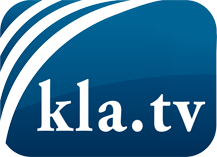 hvad medierne ikke bør tie stille om ...Lidt hørt - af folket, for folket! ...regular News at www.kla.tv/daHold dig opdateret - det er det hele værd!Gratis tilmelding til vores e-mail-nyhedsbrev her: www.kla.tv/abo-enSikkerhedsrådgivning:Desværre bliver modstemmer censureret og undertrykt mere og mere. Så længe vi ikke rapporterer i overensstemmelse med de korporative mediers ideologi og interesser, er vi konstant i fare for, at der vil blive fundet undskyldninger for at lukke eller skade Kla.TV.Så tilmeld dig et internetuafhængigt netværk i dag! Klik her: www.kla.tv/vernetzung&lang=daLicens:    Creative Commons-licens med tilskrivning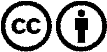 Spredning og gengivelse er tilladt, hvis Kla.TV med kildeangivelse. Intet indhold må præsenteres uden for sammenhæng.
Statsfinansierede institutioner må ikke anvende den uden skriftlig tilladelse fra Kla.TV. Overtrædelse vil blive retsligt forfulgt.